123poserdesquestions3; ställ så många frågor du kan om bilden; 124poserdesquestions4; ställ så många frågor du kan om bilden; 125poserdesquestions5; ställ så många frågor du kan om bilden; 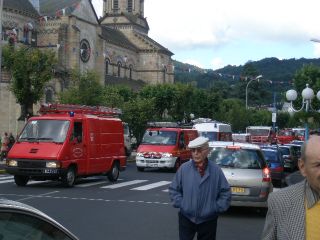 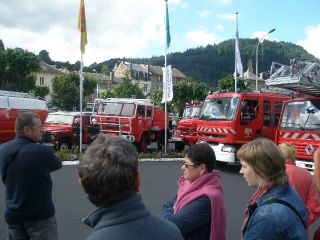 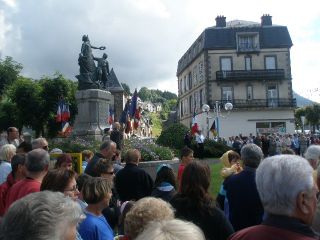 